Ketchikan Killer WhalesBoard of Directors MeetingLocation or Conference Line or Zoom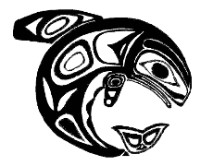 Call to Order Roll Call – Confirm Quorum per Bylaws as deferred to Robert’s Rules (Kelli, Christa, Hillary, Dana, Nissa, Maureen, Debbie, Eryn, Gary)Approval of the Minutes Approval of the Agenda Public Comments – This is the formal time for members and public to commentReport of OfficersPresident Vice President Secretary Treasurer – Status of 2020 budgetMeet Director – Ways and Means- Membership – Coach – Reports of Committees- Led by a Board Director and team volunteersBylaws – Gaming Funds – Handbook Committee –Annual Meeting/Banquet – Standard Order of businessUnfinished BusinessItemsAdditional items - New BusinessOPTIONAL--Executive Session (Motion Required – document start and end time) – Committee as a Whole – Unrecorded discussion with no formal action.Announcements – Board of Directors for the good of the order.Next MeetingAdjournment 